ANEXO: PLAN DE OBRAS1.-ETAPAS DEL PLAN DE OBRASINSTALACIÓN DE FAENAS	CONSTRUCCIÓN	INSPECCIÓN1.1.-FASES ETAPA INSTALACIÓN DE FAENAS1.2.-FASES ETAPA INSTALACIÓN CONSTRUCCIÓN1.3.-FASES ETAPA INSPECCIÓN1.4.-FASES ETAPA RECEPCIÓN DE OBRASLUGAR:	 FECHA:   	PROFESIONAL/CONCESIONARIO/SOLICITANTE NOMBRE:	 RUT:	 	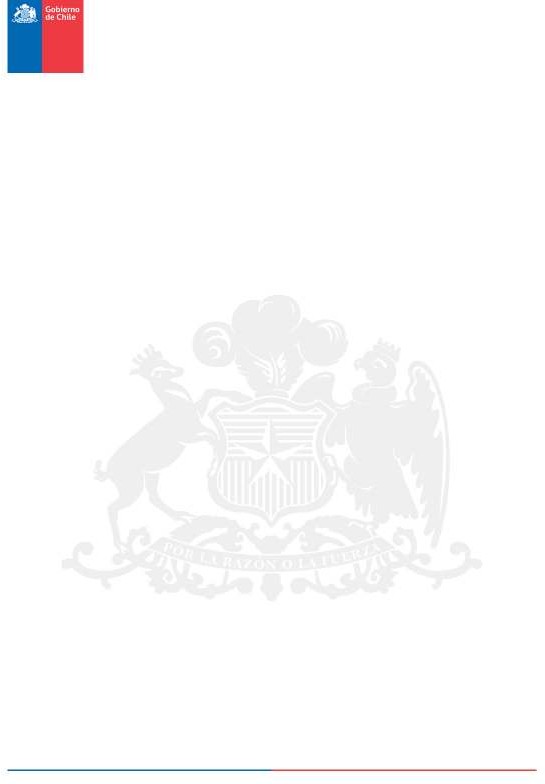 N°FEC. INICIOFEC. TÉRMINOMONTOMONEDADESCRIPCIÓNN° SECTORN°FEC. INICIOFEC. TÉRMINOMONTOMONEDADESCRIPCIÓNN° SECTORN°FEC. INICIOFEC. TÉRMINOMONTOMONEDADESCRIPCIÓNN° SECTORN°FEC. INICIOFEC. TÉRMINOMONTOMONEDADESCRIPCIÓNN° SECTOR